2018 IMAG Futures Meeting – Moving Forward with the MSM Consortium (March 21-22, 2018)Pre-Meeting Abstract Submission FormPI(s) of MSM U01: Institution(s): MSM U01 Grant Number: Title of Grant: AbstractWhich MSM challenges are you addressing from the IMAG 2009 Report and how?Are you using machine learning and or causal inference methods and how?Please briefly describe significant MSM achievements made (or expected).Please suggest any new MSM challenges that should be addressed by the MSM Consortium moving forward.What expertise are on your team (e.g. engineering, math, statistics, computer science, clinical, industry) and who? Cell Mechanics and Migration – Muhammad Zaman, Ph.D., zaman@bu.eduCell Mechanobiology – Roger Kamm, Ph.D., rdkamm@mit.edu Applied Mathematics – Fabian Spill, Ph.D., f.spill@bham.ac.uk Cancer Biology – Ran Li, Ph.D., rli14@mgh.harvard.edu Computational Modeling – R.J. Seager, rseager@bu.edu Cancer Biology – Cynthia Hajal, chajal@mit.edu 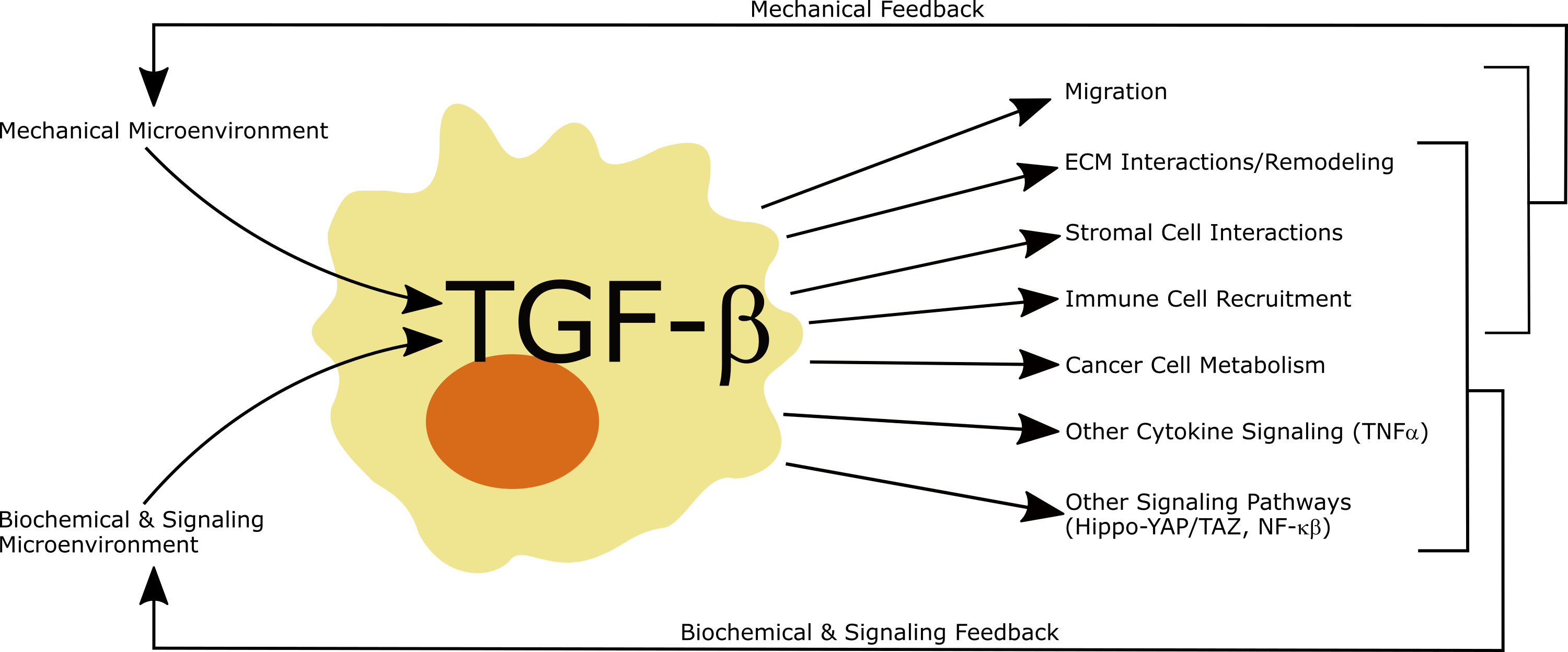 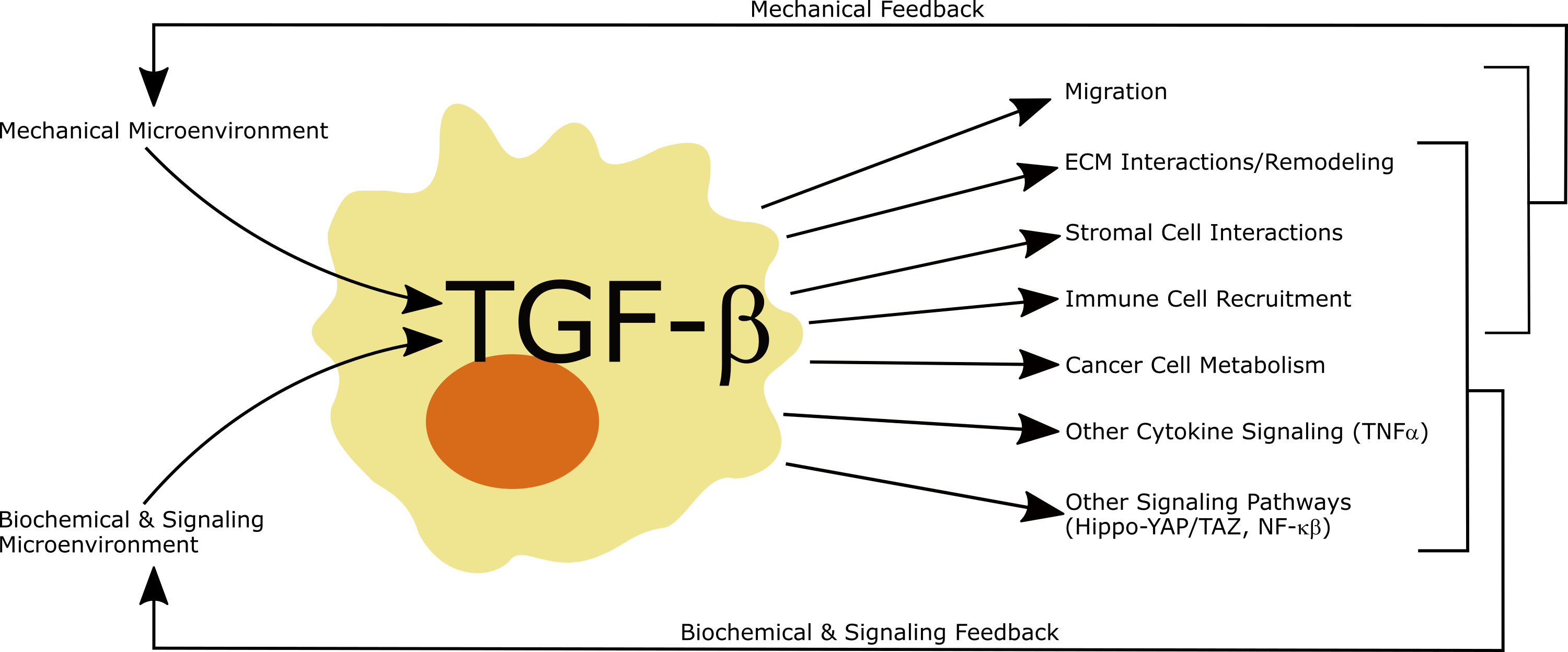 